Publicado en Madrid el 29/04/2024 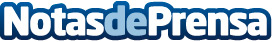 Eviden y el Grupo Renault anuncian el lanzamiento del primer Máster en Movilidad Sostenible, Inteligente y Conectada en EspañaEviden, empresa del grupo Atos líder en el ámbito digital, anuncia su colaboración con Renault y la Universidad Carlos III para presentar el primer Máster en Movilidad Sostenible, Inteligente y Conectada en EspañaDatos de contacto:Jennifer  ArizabaletaGPS Imagen y Comunicación, S.L.622836702Nota de prensa publicada en: https://www.notasdeprensa.es/eviden-y-el-grupo-renault-anuncian-el Categorias: Inteligencia Artificial y Robótica Software Industria Automotriz Formación profesional Universidades http://www.notasdeprensa.es